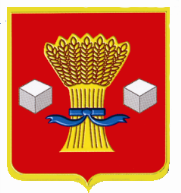 АдминистрацияСветлоярского муниципального района Волгоградской областиПОСТАНОВЛЕНИЕот ___.____2022               № ____В целях дополнительной социальной поддержки граждан, ищущих работу, их трудовой деятельности, имеющей социально полезную направленность, в соответствии с Законом Российской Федерации                              от 19.04.1991 № 1032-1 «О занятости населения в Российской Федерации», Федеральным Законом от 06.10.2003 № 131-ФЗ «Об общих принципах организации местного самоуправления в Российской Федерации»,                                   во исполнение постановления Правительства Российской Федерации                            от 14.07.1997 № 875 «Об утверждении Положения об организации общественных работ», руководствуясь приказом комитета по труду и занятости населения Волгоградской области от 30.12.2021 № 510 «Об организации проведения оплачиваемых общественных работ в Волгоградской области в 2022 году», Уставом Светлоярского муниципального района Волгоградской области,п о с т а н о в л я ю:Утвердить перечень видов оплачиваемых общественных работ, организуемых на территории Светлоярского муниципального района Волгоградской области в 2022 году за счет средств работодателей в количестве не менее  50 рабочих мест согласно приложению.2. Рекомендовать руководителям организаций, учреждений, предприятий различных организационно-правовых форм и форм собственности, осуществляющих свою деятельность на территории Светлоярского муниципального района Волгоградской области:2.1. принять участие в организации общественных работ в части создания временных рабочих мест для граждан, зарегистрированных в центре занятости населения в целях поиска подходящей работы, безработных граждан;2.2. выплачивать заработную плату участникам общественных работ за период участия в общественных работах в размере не менее минимального размера оплаты труда, установленного действующим законодательством Российской Федерации;2.3. использовать систему общественных работ при подготовке                            и проведении мероприятий социально полезной направленности, а также в качестве дополнительной социальной поддержки граждан, ищущих работу. 3. Рекомендовать государственному казенному учреждению Волгоградской области Центр занятости населения Светлоярского района:обеспечить информирование граждан, зарегистрированных в центре занятости населения, о видах организуемых оплачиваемых общественных работ и порядке их проведения, условиях, режимах и оплате труда, а также о льготах, предоставляемых работодателями при выполнении этих работ;обеспечить направление граждан, зарегистрированных в центре занятости населения, на оплачиваемые общественные работы в установленном законодательством порядке;организовать проведение оплачиваемых общественных работ на основе заключаемых с работодателями договоров с выплатой материальной поддержки безработным гражданам на период участия их в оплачиваемых общественных работах в пределах сумм, предусмотренных лимитами бюджетных обязательств на 2022 год.4. Отделу по муниципальной службе, общим и кадровым вопросам администрации Светлоярского муниципального района (В.Л. Понкратов) направить настоящее постановление для опубликования в районной газете «Восход», а также на официальном сайте Светлоярского района Волгоградской области в информационно-телекоммуникационной сети Интернет (https://svyar.ru/) в разделе «Документы», подраздел «Нормативно-правовые акты».5.Настоящее постановление вступает в силу со дня его официального опубликования.           6. Контроль исполнения настоящего постановления возложить на заместителя главы Светлоярского муниципального района Волгоградской области Ряскину Т.А.Глава муниципального района                                                           Т.В. РаспутинаТ.А.РяскинаПЕРЕЧЕНЬвидов оплачиваемых общественных работ, организуемых на территории Светлоярского муниципального района Волгоградской области в 2022 году  1. Проведение сельскохозяйственных и мелиоративных(ирригационных) работ, работ в лесном хозяйстве1.1. Вырубка деревьев и кустарников на мелиоративных каналах.1.2. Высадка рассады овощей и цветов.1.3. Заготовка сена.1.4. Обрезка деревьев, виноградников.1.5. Подготовка семян к посеву.1.6. Подсобные работы в лесозаготовке.1.7. Посадка сеянцев, саженцев в лесном хозяйстве.1.8. Посевные работы.1.9. Прополка и уборка овощей.1.10. Работа на току.1.11. Работы в теплично-садовых хозяйствах.1.12. Прополка посевов в лесных питомниках.2. Заготовка, переработка и хранениесельскохозяйственной продукции2.1. Заготовка кормов и уборка урожая.2.2. Очистка и подготовка овощехранилищ.2.3. Переборка картофеля.2.4. Подсобные работы при ремонте животноводческих и складских помещений.2.5. Сортировка овощей и фруктов.2.6. Укладка овощей и фруктов на хранение.3. Строительство, ремонт и содержание автомобильных дорог,прокладка водопропускных, канализационных, газовыхи других коммуникаций3.1. Выкашивание травы около элементов обустройства автодороги.3.2. Окраска стоек дорожных знаков и барьерного ограждения.3.3. Очистка автобусных остановок, площадок отдыха и стоянок для автомобилей от пыли и мусора вручную.3.4. Очистка барьерного ограждения от пыли и грязи.3.5. Очистка дорожных знаков от снега.3.6. Очистка дорожных покрытий от грязи и снега.3.7. Очистка и мойка дорожных знаков и указателей.3.8. Очистка и мойка сигнальных столбиков и тумб.3.9. Очистка отверстий водопропускных труб от грязи и наносов.3.10. Очистка отверстий водопропускных труб от снега и льда.3.11. Очистка придорожных канав в населенных пунктах.3.12. Очистка тротуаров от снега вручную.3.13. Подсобные и вспомогательные работы при ремонте мостов.3.14. Подсобные и вспомогательные работы по устройству тротуаров и подъездных путей.3.15. Подсобные и вспомогательные работы при бетонировании и покраске бордюров.3.16. Подсобные и вспомогательные работы при прокладке водопропускных, газовых, канализационных коммуникаций.3.17. Подсобные и вспомогательные работы при ремонте и строительстве дорожного полотна.3.18. Срезка кустарника и подлеска, вырубка кустарника и подлеска вручную.3.19. Уборка мусора в русле искусственных сооружений.3.20. Уборка наносного грунта у ограждений и под ограждениями.3.21. Уборка различных предметов и мусора с элементов автомобильной дороги.3.22. Уборка снега из-под барьерного ограждения вручную.4. Строительство жилья, реконструкция жилого фонда, объектовсоциально-культурного назначения, сохранение и использованиеобъектов историко-культурного наследия, комплексов,заповедных зон4.1. Вспомогательные работы при восстановлении объектов культурного наследия.4.2. Земляные работы.4.3. Оформление стендов, планшетов, альбомов для ветеранов и участников войн.4.4. Поддержание порядка и наблюдение за посетителями музеев.4.5. Подсобные и вспомогательные работы по благоустройству сдаваемых объектов строительства.4.6. Подсобные работы в строительстве жилья и объектов социально-культурного назначения.4.7. Подсобные работы при производстве строительных материалов.4.8. Подсобные работы при строительно-монтажных работах.4.9. Приведение в порядок воинских захоронений, мемориалов, братских могил, кладбищ, содержание мест захоронения.4.10. Разборка старых домов и ферм.4.11. Уборка территорий объектов культурного наследия.5. Обслуживание пассажирского транспорта, работаорганизаций связи5.1. Благоустройство и уборка автобусных остановок.5.2. Вспомогательные работы по прокладке телефонного кабеля.5.3. Доставка корреспонденции получателям из отделений связи.5.4. Замена столбов телефонной линии.5.5. Земляные работы по прокладке линий связи.5.6. Курьерские работы.5.7. Мойка автотранспорта.5.8. Очистка железнодорожного полотна.5.9. Очистка станционных и подъездных путей.5.10. Погрузочно-разгрузочные работы.5.11. Подсобные работы на железнодорожном полотне.5.12. Распространение проездных документов в общественном транспорте и учет пассажиропотока на маршрутах общественного транспорта.6. Эксплуатация жилищно-коммунального хозяйстваи бытовое обслуживание населения6.1. Вспомогательные и подсобные работы при оказании населению услуг в сферах торговли, общественного питания и бытового обслуживания.6.2. Вспомогательные работы при подготовке к отопительному сезону.6.3. Вырубка деревьев и кустарников под линиями электропередачи.6.4. Изготовление и установка адресных указателей на зданиях.6.5. Мероприятия по экологическому оздоровлению территорий, водоемов.6.6. Мытье окон производственных и непроизводственных помещений.6.7. Очистка от грязи, снега и льда автобусных остановок, павильонов, площадок отдыха.6.8. Очистка от грязи, снега и льда водопропускных труб, элементов мостов и путепроводов, недоступных для специальной техники.6.9. Подсобные работы при эксплуатации водопропускных и канализационных коммуникаций.6.10. Подсобные работы при эксплуатации зданий и сооружений учреждений образования, здравоохранения, социальной защиты населения, жилищно-коммунального хозяйства.6.11. Погрузка, разгрузка угля.6.12. Ремонт штакетника.6.13. Санитарная очистка внутриквартальных территорий и контейнерных площадок от мусора и бытовых отходов.6.14. Снос самовольных строений.6.15. Строительство и чистка колодцев.6.16. Уборка гостиничных номеров.6.17. Уборка помещений, лестничных площадок жилых домов.6.18. Уборка территорий детских площадок.6.19. Утепление дверей, окон подъездов многоэтажных домов.7. Озеленение и благоустройство территорий, развитиелесопаркового хозяйства, зон отдыха и туризма7.1. Благоустройство, очистка и озеленение территории.7.2. Вспомогательные работы по оборудованию и уборке спортивных и детских площадок.7.3. Высадка цветов, разбивка клумб.7.4. Копка ям для установки барьерного ограждения.7.5. Обрезка деревьев и кустарников.7.6. Обустройство родников и ключей.7.7. Окраска заборов и ограждений.7.8. Очистка и ремонт пожарных водоемов.7.9. Очистка фасадов зданий и сооружений от несанкционированно размещенных надписей, объявлений.7.10. Побелка деревьев.7.11. Расчистка снега и заливка катков.7.12. Уборка снега с крыш строений и территорий.7.13. Уборка территорий пляжей.7.14. Установка снегозадерживающих щитов, их ремонт.7.15. Уход за зелеными насаждениями.8. Уход за престарелыми гражданами, инвалидамии больными людьми8.1. Уход за престарелыми гражданами, инвалидами, участниками Великой Отечественной войны и больными людьми на дому, в организациях социального обслуживания и медицинских организациях.9. Обеспечение оздоровления и отдыха детей в период каникул,обслуживание санаторно-курортных зон9.1. Вспомогательные работы при обеспечении оздоровления и отдыха детей в период каникул, при обслуживании санаторно-курортных зон.9.2. Организация досуга детей в учреждениях культуры, лагерях труда и отдыха.9.3. Работа воспитателем на детских площадках в летнее время.10. Проведение мероприятий общественногои культурного назначения10.1. Обслуживание аттракционов.10.2. Организация досуга молодежи.10.3. Охрана новогодней елки.10.4. Подготовка и проведение новогодних и рождественских праздников для детей.10.5. Подсобные работы при проведении мероприятий культурного назначения (фестивалей, спортивных соревнований и другое).10.6. Ведение бухгалтерского учета в период временной занятости несовершеннолетних.10.7. Расклейка афиш.10.8. Распространение билетов на культурно-массовые и спортивные мероприятия.10.9. Распространение печатных изданий.10.10. Руководство бригадами школьников.10.11. Сверка списков ветеранов, подлежащих награждению, и заполнение удостоверений к нагрудным знакам "Ветеран труда".10.12. Сопровождение детей в школу.10.13. Участие в проведении общественных кампаний (статистических, социологических, избирательных).11. Другие направления трудовой деятельности11.1. Вспомогательная деятельность при художественно-оформительских работах.11.2. Вспомогательные работы в архивах.11.3. Вспомогательные работы в библиотеках.11.4. Вспомогательные работы в промышленности.11.5. Вспомогательные работы при оформлении документов в территориальных органах Федеральной службы государственной статистики, Министерства Российской Федерации по налогам и сборам, Пенсионного фонда Российской Федерации, Федеральной миграционной службы, а также в органах исполнительной власти Волгоградской области, органах местного самоуправления муниципальных образований Волгоградской области, военных комиссариатах, учреждениях здравоохранения, социальной защиты, образовательных организациях Волгоградской области.11.6. Выполнение неквалифицированных работ.11.7. Заполнение медицинских полисов.11.8. Изготовление папок и коробок.11.9. Мелкий ремонт технологического оборудования.11.10. Погрузка и разгрузка готовой продукции.11.11. Подсобные работы.11.12. Работа в гардеробе (прием и выдача верхней одежды).11.13. Работа в качестве медицинского персонала 1 уровня.11.14. Работа на временных рабочих местах, имеющихся на предприятиях и в организациях и длительное время остающихся незанятыми по причине их непрестижности.11.15. Работа на хлебоприемном пункте.11.16. Работы, связанные с содержанием и выпасом скота.11.17. Расчистка прорубей.11.18. Ремонт и изготовление тары.11.19. Ремонт и сборка мебели.11.20. Ремонт книг.11.21. Стирка белья.11.22. Упаковка готовой продукции.11.23. Чистка и уборка производственных помещений, оборудования и транспортных средств.Управляющий делами                        			                          Л.Н.ШершневаОб организации проведения оплачиваемых общественных работ на территории Светлоярского муниципального района Волгоградской области в 2022 годуУТВЕРЖДЕН постановлением администрации Светлоярского муниципальногорайона Волгоградской областиот ___________ 2022 г. № ___